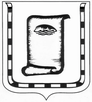 АДМИНИСТРАЦИЯ  ГОРОДА  НОВОАЛТАЙСКААЛТАЙСКОГО  КРАЯП О С Т А Н О В Л Е Н И Е05.03.2020	               г. Новоалтайск                           № 320О предоставлении гражданами, претендующими на замещение должностей муниципальной службы, и муниципальными служащими Администрации города сведений о доходах, об имуществе и обязательствах имущественного характера и о предоставлении муниципальными служащими сведений о расходахВ соответствии с Федеральными законами от 02.03.2007 № 25-ФЗ «О муниципальной службе в Российской Федерации», от 25.12.2008 № 273-ФЗ «О противодействии коррупции», от 03.12.2012 № 230-ФЗ «О контроле за соответствием расходов лиц, замещающих государственные должности, и иных лиц их доходам», законом Алтайского края от 07.12.2007 № 134-ЗС «О муниципальной службе в Алтайском крае», законом Алтайского края от 31.10.2018 № 80-ЗС «О внесении изменений в отдельные законодательные акты Алтайского края в сфере противодействия коррупции» п о с т а н о в л я ю:1.Утвердить: 1.1. Перечень должностей муниципальной службы Администрации города, при замещении которых, гражданин обязан представлять сведения о полученных им доходах, расходах, об имуществе, принадлежащем ему на праве собственности, и об его обязательствах имущественного характера, а также сведения о доходах, расходах супруги (супруга) и несовершеннолетних детей, об имуществе, принадлежащем им на праве собственности, и об их обязательствах имущественного характера, согласно приложению 1 к настоящему постановлению.1.2. Положение о порядке представления гражданами, претендующими на замещение должностей муниципальной службы и муниципальными служащими Администрации города сведений о доходах, об имуществе и обязательствах имущественного характера и о предоставлении муниципальными служащими сведений о расходах согласно приложению 2 к настоящему постановлению.1.3. Порядок размещения сведений о доходах, расходах, об имуществе и обязательствах имущественного характера лиц, замещающих должности муниципальной службы, и членов их семей на официальных сайтах органов местного самоуправления и предоставления этих сведений средствам массовой информации для опубликования согласно приложению 3 к настоящему постановлению.2. Признать утратившими силу постановления Администрации города Новоалтайска:- от 15.12.2017 № 2490 «О предоставлении гражданами, претендующими на замещение должностей муниципальной службы, и муниципальными служащими Администрации города сведений о доходах, расходах, об имуществе и обязательствах имущественного характера»;- от 26.12.2019 № 2308 «О внесении изменений в постановление Администрации города Новоалтайска от 15.12.2017 № 2490».3. Опубликовать настоящее постановление в Вестнике муниципального образования города Новоалтайска и разместить на официальном сайте города Новоалтайска в сети «Интернет».4. Контроль за исполнением настоящего постановления возложить на заместителя главы Администрации города Т.Ф. Михайлову. Первый заместитель главы Администрации города                                                                  С.И. ЛисовскийПриложение 1к постановлению Администрациигорода Новоалтайскаот 05.03.2020 № 320Переченьдолжностей муниципальной службы Администрации города, при замещении которых, гражданин обязан представлять сведения о своих доходах, расходах, об имуществе и обязательствах имущественного характера, а также сведения о доходах, расходах, об имуществе, обязательствах имущественного характера супруги (супруга) и несовершеннолетних детейВысшая должность муниципальной службыПервый заместитель главы Администрации города;Заместители главы Администрации города (четыре должности);Секретарь Администрации города.Главная должность муниципальной службыПредседатель Комитета по управлению Новогорским микрорайоном;Председатель Комитета по управлению Белоярским микрорайоном;Председатель комитета по финансам, налоговой и кредитной политики;Председатель комитета по управлению имуществом;Председатель комитета по образованию;Председатель Комитета Администрации города Новоалтайска по жилищно-коммунальному, газовому хозяйству, энергетике, транспорту и строительству;Председатель комитета по физической культуре и спорту;Председатель комитета по культуре;Председатель комитета по экономической политике и инвестициям;Заведующий юридическим отделом Администрации города;Заведующий отделом архитектуры и градостроительства Администрации города;Заведующий отделом бухгалтерского учета и материального обеспечения, главный бухгалтер Администрации города. Ведущая должность муниципальной службыЗаместитель заведующего отделом бухгалтерского учета и материального обеспечения, заместитель главного бухгалтера Администрации города;Заведующий отделом по экономике комитета по экономической политике и инвестициям;Заведующий отделом по развитию предпринимательства и рыночной инфраструктуры комитета по экономической политике и инвестициям;Заведующий отделом муниципального заказа комитета по экономической политике и инвестициям;Заведующий отделом по социальным вопросам комитета по социальным вопросам;Заведующий архивным отделом Администрации города.Заместитель председателя Комитета ЖКГХЭТС;Заведующий отделом по жилищно-коммунальному хозяйству;Заведующий юридическим отделом Комитета ЖКГХЭТС;Заведующий отделом по транспорту и благоустройству Комитета ЖКГХЭТС;Заведующий отделом, главный бухгалтер;Заместитель председателя комитета по финансам, налоговой и кредитной политике, начальник отдела налогов и доходов;Начальник отдела бухгалтерского учета и отчетности, главный бухгалтер комитета по финансам, налоговой и кредитной политике;Заместитель начальника отдела бухгалтерского учета и отчетности, заместитель главного бухгалтера комитета по финансам, налоговой и кредитной политике;Начальник бюджетного отдела комитета по финансам, налоговой и кредитной политике;Начальник контрольно–ревизионного отдела комитета по финансам, налоговой и кредитной политике;Начальник отдела по учету объектов недвижимости комитета по управлению имуществом;Начальник юридического отдела комитета по управлению имуществом;Начальник отдела бухгалтерского учета, главный бухгалтер комитета по управлению имуществом;Заместитель председателя комитета по образованию;Старшая должность муниципальной службыГлавный специалист отдела архитектуры и градостроительства Администрации города (три должности);Главный специалист отдела по развитию предпринимательства и рыночной инфраструктуры комитета по экономической политике и инвестициям (две должности);Ведущий специалист по ценообразованию комитета по экономической политике и инвестициям; Ведущий специалист отдела архитектуры и градостроительства Администрации города (три должности);Главный специалист, юрисконсульт юридического отдела Администрации города (две должности);Главный специалист, секретарь комиссии по делам несовершеннолетних и защите их прав;Главный специалист отдела по жилищно-коммунальному хозяйству Комитета ЖКГХЭТС;Главный специалист отдела по транспорту и благоустройству Комитета  ЖКГХЭТС (три должности);Ведущий специалист отдела по жилищно-коммунальному хозяйству Комитета ЖКГХЭТС (две должности);Ведущий специалист отдела по транспорту и благоустройству Комитета  ЖКГХЭТС; Ведущий специалист, юрист;Главный специалист отдела по учету объектов недвижимости комитета по управлению имуществом (пять должностей);Главный специалист, юрисконсульт юридического отдела комитета по управлению имуществом;Главный специалист отдела бухгалтерского учета комитета по управлению имуществом (две должности);Главный специалист, муниципальный земельный инспектор;Главный специалист, инспектор школ комитета по образованию (четыре должности);Главный специалист, инспектор по опеке и попечительству комитета по образованию (три должности);Главный специалист, инспектор по дошкольному образованию комитета по образованию;Главный специалист, юрист комитета по образованию;Ведущий специалист, инспектор по опеке и попечительству комитета по образованию.Заместитель главы Администрации города	       	              Т.Ф. МихайловаПриложение 2к постановлению Администрациигорода Новоалтайскаот 05.03.2020 № 320ПОЛОЖЕНИЕо порядке представления гражданами, претендующими на замещение должностей муниципальной службы и муниципальными служащими Администрации города сведений о доходах, об имуществе и обязательствах имущественного характера и о предоставлении муниципальными служащими сведений о расходах1. Настоящим Положением определяется порядок представления гражданами, претендующими на замещение должностей муниципальной службы в Администрации города Новоалтайска сведений о полученных ими доходах, об имуществе, принадлежащем им на праве собственности, и об их обязательствах имущественного характера, а также сведений о доходах своих супруги (супруга) и несовершеннолетних детей, об имуществе, принадлежащем им на праве собственности, и об их обязательствах имущественного характера (далее – сведения о доходах, об имуществе и обязательствах имущественного характера);муниципальными служащими, замещающими должности муниципальной службы  Администрации города Новоалтайска, включенные в перечень должностей (далее – муниципальные служащие) сведений о доходах, об имуществе, принадлежащем им на праве собственности, и обязательствах имущественного характера, сведений о доходах своих супруги (супруга) и несовершеннолетних детей, об имуществе, принадлежащем им на праве собственности, и об их обязательствах имущественного характера (далее – сведения о доходах, об имуществе и обязательствах имущественного характера), представлять сведения о своих расходах, а также о расходах своих супруги (супруга) и несовершеннолетних детей по каждой сделке по приобретению земельного участка, другого объекта недвижимости, транспортного средства, ценных бумаг, акций (долей участия, паев в уставных (складочных) капиталах организаций), совершенной им, его супругой (супругом) и (или) несовершеннолетними детьми в течение календарного года, предшествующего году представления сведений (далее – отчетный период), если общая сумма таких сделок превышает общий доход данного лица и его супруги (супруга) за три последних года, предшествующих отчетному периоду, и об источниках получения средств, за счет которых совершены эти сделки (далее – сведения о расходах).2. Обязанность представлять сведения о доходах, об имуществе и обязательствах имущественного характера в соответствии с законодательством о муниципальной службе возлагается на гражданина, претендующего на замещение должности муниципальной службы, а также на муниципального служащего, замещающего должность муниципальной службы Администрации города Новоалтайска (далее – гражданин).3. Сведения о доходах, расходах, об имуществе и обязательствах имущественного характера представляются в виде справки по форме, утвержденной Президентом Российской Федерации, заполненной с использованием специального программного обеспечения «Справки БК».4. Гражданин при назначении на должность муниципальной службы представляет:1) сведения о своих доходах, полученных от всех источников (включая доходы по прежнему месту работы или месту замещения выборной должности, пенсии, пособия, иные выплаты) за календарный год, предшествующий году подачи документов для замещения должности муниципальной службы, а также сведения об имуществе, принадлежащем ему на праве собственности, и о своих обязательствах имущественного характера по состоянию на первое число месяца, предшествующего месяцу подачи документов для замещения должности муниципальной службы (на отчетную дату);2) сведения о доходах своих супруги (супруга) и несовершеннолетних детей, полученных от всех источников (включая заработную плату, пенсии, пособия, иные выплаты) за календарный год, предшествующий году подачи гражданином документов для замещения должности муниципальной службы, а также сведения об имуществе, принадлежащем им на праве собственности, и об их обязательствах имущественного характера по состоянию на первое число месяца, предшествующего месяцу подачи гражданином документов для замещения должности муниципальной службы (на отчетную дату).5. Муниципальный служащий обязан ежегодно, не позднее 30 апреля года, следующего за отчетным, представлять:1) сведения о своих доходах, полученных за отчетный период (с 1 января по 31 декабря) от всех источников (включая денежное содержание, пенсии, пособия, иные выплаты), а также сведения об имуществе, принадлежащем ему на праве собственности, и о своих обязательствах имущественного характера по состоянию на конец отчетного периода;2) сведения о доходах своих супруги (супруга) и несовершеннолетних детей, полученных за отчетный период (с 1 января по 31 декабря) от всех источников (включая заработную плату, пенсии, пособия, иные выплаты), а также сведения об имуществе, принадлежащем им на праве собственности, и об их обязательствах имущественного характера по состоянию на конец отчетного периода;3) ежегодно в сроки, установленные для представления сведений о доходах представлять сведения о своих расходах, а также о расходах своих супруги (супруга) и несовершеннолетних детей по каждой сделке по приобретению земельного участка, другого объекта недвижимости, транспортного средства, ценных бумаг, акций (долей участия, паев в уставных (складочных) капиталах организаций), совершенной лицом, его супругой (супругом) и (или) несовершеннолетними детьми в течение отчетного периода, если общая сумма таких сделок превышает общий доход данного лица и его супруги (супруга) за три последних года, предшествующих отчетному периоду, и об источниках получения средств, за счет которых совершены эти сделки6. Сведения о доходах, расходах, об имуществе и обязательствах имущественного характера представляются в комитет по общим вопросам  Администрации города Новоалтайска.7. Сведения о доходах, расходах, об имуществе и обязательствах имущественного характера, представляемые муниципальным служащим, размещаются комитетом по общим вопросам  Администрации города Новоалтайска  на официальном сайте Администрации города Новоалтайска в информационно-телекоммуникационной сети "Интернет", в порядке, определяемым нормативным правовым актом Администрации города Новоалтайска.8. В случае, если гражданин, претендующий на замещение должности муниципальной службы, обнаружил, что в представленных им сведениях о доходах, об имуществе и обязательствах имущественного характера не отражены или не полностью отражены какие-либо сведения либо имеются ошибки он вправе представить уточненные сведения в порядке, установленном настоящим Положением.В случае, если муниципальный служащий обнаружил, что в представленных им сведениях о доходах, расходах, об имуществе и обязательствах имущественного характера не отражены или не полностью отражены какие-либо сведения либо имеются ошибки он вправе представить уточненные сведения в порядке, установленном настоящим Положением. Муниципальный служащий может представить уточненные сведения в течение одного месяца после окончания срока, указанного в пункте 5 настоящего Положения. Гражданин, претендующий на замещение должности муниципальной службы, может представить уточненные сведения в течение одного месяца со дня представления сведений в соответствии с пунктом 4 настоящего Положения.9. Сведения о доходах, расходах, об имуществе и обязательствах имущественного характера, представляемые гражданином, претендующим на замещение должности муниципальной службы Администрации города, и муниципальным служащим в соответствии с настоящим Положением, являются сведениями конфиденциального характера, если федеральными законами они не отнесены к сведениям, составляющим государственную и иную охраняемую федеральными законами тайну.10. Лица, виновные в разглашении сведений о доходах, расходах, об имуществе и обязательствах имущественного характера муниципальных служащих или в использовании этих сведений в целях, не предусмотренных законодательством Российской Федерации, несут ответственность в соответствии с законодательством Российской Федерации.11. Сведения о доходах, расходах, об имуществе и обязательствах имущественного характера, представленные в соответствии с настоящим Положением муниципальным служащим Администрации города Новоалтайска  и информация о результатах проверки достоверности и полноты этих сведений приобщаются к личному делу данного служащего.В случае, если гражданин, представивший в соответствии с настоящим Положением справку о своих доходах, об имуществе и обязательствах имущественного характера, а также о доходах, об имуществе и обязательствах имущественного характера своих супруги (супруга) и несовершеннолетних детей, не был назначен на должность муниципальной службы в Администрации города Новоалтайска, эту справку возвращают им по их письменному заявлению вместе с другими документами.12. Непредставление гражданином при поступлении на муниципальную службу представителю нанимателя (работодателю) сведений о своих доходах, об имуществе и обязательствах имущественного характера, а также о доходах, об имуществе и обязательствах имущественного характера своих супруги (супруга) и несовершеннолетних детей либо представление заведомо недостоверных или неполных сведений является основанием для отказа в приеме указанного гражданина на муниципальную службу.Непредставление муниципальным служащим сведений о своих доходах, расходах, об имуществе и обязательствах имущественного характера, а также о доходах, расходах, об имуществе и обязательствах имущественного характера своих супруги (супруга) и несовершеннолетних детей в случае, если представление таких сведений обязательно, либо представление заведомо недостоверных или неполных сведений является правонарушением, влекущим увольнение муниципального служащего с муниципальной службы.Заместитель главы Администрации города	       	              Т.Ф. МихайловаПриложение 3к постановлению Администрациигорода Новоалтайскаот  05.03.2020 №  320 ПОРЯДОКразмещения сведений о доходах, расходах, об имуществе иобязательствах имущественного характера лиц, замещающихдолжности муниципальной службы, и членов их семей наофициальных сайтах органов местного самоуправления ипредоставления этих сведений средствам массовой информации дляопубликования1. Настоящим порядком устанавливаются обязанности Администрации города Новоалтайска по размещению сведений о доходах, расходах, об имуществе и обязательствах имущественного характера лиц, замещающих  должности муниципальной службы, на которых в соответствии с законодательством Российской Федерации возложена обязанность предоставления указанных сведений, их супругов и несовершеннолетних детей в информационно-телекоммуникационной сети «Интернет» на официальных сайтах этих органов (далее – «официальные сайты») и (или) предоставлению этих сведений для опубликования средствам массовой информации в связи с их запросами.2. На официальных сайтах размещаются и средствам массовой информации предоставляются для опубликования следующие сведения о доходах, расходах, об имуществе и обязательствах имущественного характера лиц, замещающих должности муниципальной службы, а также сведения о доходах, расходах, об имуществе и обязательствах имущественного характера их супругов и несовершеннолетних детей:а) перечень объектов недвижимого имущества, принадлежащих лицу, замещающему должность муниципальной службы, его супруге (супругу) и несовершеннолетним детям на праве собственности или находящихся в их пользовании, с указанием вида, площади и страны расположения каждого из таких объектов;б) перечень транспортных средств с указанием вида и марки, принадлежащих на праве собственности лицу, замещающему должность муниципальной службы, его супруге (супругу) и несовершеннолетним детям;в) декларированный годовой доход лица, замещающего должность муниципальной службы, его супруги (супруга) и несовершеннолетних детей;г) сведения об источниках получения средств, за счет которых совершены сделки по приобретению земельного участка, иного объекта недвижимого имущества, транспортного средства, ценных бумаг, долей участия, паев в уставных (складочных) капиталах организаций, если общая сумма таких сделок превышает общий доход лица, замещающего должность муниципальной службы и его супруги (супруга), за три последних года, предшествующих отчетному периоду.3. В размещаемых на официальных сайтах и предоставляемых средствам массовой информации для опубликования сведениях о доходах, расходах, об имуществе и обязательствах имущественного характера запрещается указывать:а) иные сведения (кроме указанных в пункте 2 настоящего порядка) о доходах лица, замещающего должность муниципальной службы, его супруги (супруга) и несовершеннолетних детей, об имуществе, принадлежащем на праве собственности названным лицам, и об их обязательствах имущественного характера;б) персональные данные супруги (супруга), детей и иных членов семьи лица, замещающего должность муниципальной службы;в) данные, позволяющие определить место жительства, почтовый адрес, телефон и иные индивидуальные средства коммуникации лица, замещающего должность муниципальной службы, его супруги (супруга), детей и иных членов семьи;г) данные, позволяющие определить местонахождение объектов недвижимого имущества, принадлежащих лицу, замещающему должность муниципальной службы, его супруге (супругу), детям, иным членам семьи на праве собственности или находящихся в их пользовании;д) информацию, отнесенную к государственной тайне или являющуюся конфиденциальной.4. В отношении муниципальных служащих и членов их семей размещение на официальных сайтах сведений о доходах, расходах, об имуществе и обязательствах имущественного характера, указанных в пункте 2 настоящего порядка, обеспечивается комитетом по общим вопросам Администрации города Новоалтайска в срок не позднее 14 рабочих дней со дня истечения срока, установленного для их подачи. 5. Сведения о доходах, расходах, об имуществе и обязательствах имущественного характера, указанные в пункте 2 настоящего порядка, за весь период замещения лицами должностей муниципальной службы находятся на официальном сайте и ежегодно обновляются в порядке и сроки, предусмотренные пунктом 4. 5 настоящего порядка.7. Муниципальные служащие, специалисты комитета по общим вопросам Администрации города Новоалтайска, обеспечивающие размещение сведений о доходах, расходах, об имуществе и обязательствах имущественного характера на официальных сайтах и их представление средствам массовой информации для опубликования:а) в течение трех рабочих дней со дня поступления запроса от средства массовой информации сообщают о нем лицу, замещающему должность муниципальной службы, в отношении которого поступил запрос;б) в течение семи рабочих дней со дня поступления запроса от средства массовой информации обеспечивают предоставление ему сведений, указанных в пункте 2 настоящего порядка, в том случае, если запрашиваемые сведения отсутствуют на официальном сайте.8. Муниципальные служащие, специалисты комитета по общим вопросам Администрации города, обеспечивающие размещение сведений о доходах, расходах, об имуществе и обязательствах имущественного характера на официальных сайтах и их представление средствам массовой информации для опубликования, несут в соответствии с законодательством Российской Федерации ответственность за несоблюдение настоящего порядка, а также за разглашение сведений, отнесенных к государственной тайне или являющихся конфиденциальными.Заместитель главы Администрации города                                Т.Ф. Михайлова